Об утверждении Положения о молодежной премии Главы города СосновоборскаС целью реализации государственной молодежной политики на территории города Сосновоборска, руководствуясь статьей 10 Федерального Закона от 30.12.2020 № 489-ФЗ «О молодежной политике в Российской Федерации», постановлением администрации г. Сосновоборска от 11.11.2022 №1681 «Об утверждении муниципальной программы «Молодежь города Сосновоборска», статьями 26, 38 Устава города Сосновоборска Красноярского края,ПОСТАНОВЛЯЮУтвердить Положение о молодежной премии Главы города Сосновоборска (приложение 1).Утвердить состав комиссии по конкурсному отбору кандидатов на вручение молодежной премии Главы города Сосновоборска (приложение 2).3. Признать утратившим силу постановление администрации г. Сосновоборска от 22.11.2022 №1760 "Об утверждении Положения о молодежной премии Главы города Сосновоборска".4. Постановление вступает в силу в день, следующий за днем его опубликования в городской газете «Рабочий».5. Контроль за исполнением постановления возложить на заместителя Главы города по социальным вопросам (Романенко Е.О.).Глава города Сосновоборска                                                             А.С. КудрявцевПриложение 1к постановлению администрации города от 12.12.2023 г №1638Положение о молодежной премии Главы города СосновоборскаОбщие положения.1.1. Молодежная премия Главы города Сосновоборска (далее - Премия) является именной премией и присуждается с целью стимулирования молодежи к достижению высоких результатов в интеллектуальной, творческой, спортивной и общественной сферах деятельности, а также поощрения молодых людей, внесших вклад в развитие города Сосновоборска. 1.2. Организацию деятельности по процедуре присуждения Премии, а также контроль соблюдения порядка по приему документов на кандидатов осуществляет Управление культуры, спорта, туризма и молодежной политики администрации г. Сосновоборска (далее - Организатор).1.3. Определение кандидатур для награждения Премией происходит по результатам конкурсного отбора.1.4. Рассмотрение документов, полученных на кандидатов от выдвигающих организаций, и утверждение кандидатов на присуждение Премии осуществляется на заседании комиссии по присуждению молодежной премии Главы города Сосновоборска (далее - Комиссия), не позднее 5 дней до даты проведения торжественной церемонии вручения Премии.1.5. На основании решения Комиссии персональный состав лауреатов Молодежной премии утверждается постановлением администрации города Сосновоборска.2. Номинации на присуждение молодежной премии Главы города Сосновоборска.2.1. Участниками конкурсного отбора  являются молодые люди от 14 до 35 лет включительно, граждане Российской Федерации, зарегистрированные, постоянно проживающие и ведущие свою деятельность на территории города Сосновоборска.  2.2. Премия присуждается по следующим номинациям: "За высокие достижения в области образования" - учащиеся общеобразовательных учреждений, студенты; "За высокие достижения в области культуры и искусства" - победители, лауреаты и дипломанты районных, краевых, региональных, федеральных и международных конкурсов, фестивалей; первая возрастная категория от 14 до 24 лет, вторая возрастная категория от 25 до 35 лет."За высокие достижения в деятельности по развитию спорта, туризма и вовлечению населения в здоровый образ жизни" – призеры, организаторы спортивных соревнований, фестивалей, мероприятий, проектов, туристических мероприятий, направленных на популяризацию ЗОЖ и развитие массового спорта; первая возрастная категория от 14 до 24 лет, вторая возрастная категория от 25 до 35 лет."За высокие достижения в общественной, в том числе волонтерской деятельности" - лидеры и добровольцы молодежных объединений и организаций, организаторы и постоянные участники районных, краевых, федеральных акций, добившиеся значительных успехов в общественной и волонтерской деятельности, реализовавшие свои социально значимые проекты и внесшие особый вклад в социально-экономическое развитие города Сосновоборска; первая возрастная категория от 14 до 24 лет, вторая возрастная категория от 25 до 35 лет."За высокие достижения в профессиональной деятельности" - молодые люди, доказавшие свой профессионализм в различных сферах деятельности, победители районных, краевых, региональных, федеральных конкурсов профессионального мастерства, за исключением номинаций, указанных выше (представление подписывает работодатель). 3. Порядок выдвижения кандидатов на присуждение молодежной премии Главы города Сосновоборска.3.1. К участию в конкурсном отборе принимаются заявки от учреждений, организаций, объединений, инициативных групп, рекомендующих участника.3.1.1. Право выдвижения кандидатов на  конкурсный отбор предоставляется: учреждениям образования, культуры, спорта, молодежной политики, здравоохранения, социальной защиты и иным учреждениям и организациям любых форм собственности, молодежным общественным объединениям, профессиональным союзам и сообществам.3.2. Самовыдвижение на соискание Премии не допускается.3.3. Один кандидат подает заявку на участие только в одной номинации конкурсного отбора. 3.4. Документы на кандидатов, получивших Премию в году, предшествующем текущей заявочной кампании, Организатором для рассмотрения не принимаются.3.5. В случае если участие в конкурсном отборе принимает несовершеннолетний конкурсант, к заявке прикладывается письменное заявление о согласии родителей/законных представителей несовершеннолетнего на его участие в конкурсном отборе и обработку персональных данных (Приложение №2 к Положению о молодежной Премии Главы города); если участие в конкурсном отборе принимает совершеннолетий конкурсант, к заявке прикладывается его собственноручно заполненное письменное заявление о согласии на обработку персональных данных (Приложение №3 к Положению о молодежной Премии Главы города).3.6. Участниками конкурсного отбора не могут быть творческие коллективы, а также лица, имеющие неснятую и непогашенную судимость, лица, подвергнутые административному наказанию на момент подачи заявки на соискание Премии.3.7. На каждого кандидата, заявленного на конкурсный отбор, выдвигающая организация составляет представление по форме, согласно приложению к настоящему положению 1, с приложениями подтверждающих документов. Представление участника должно соответствовать номинации Премии. 3.8. Документы в отношении кандидата направляются Организатору по адресу г. Сосновоборск, ул.Солнечная, 3, кабинет № 5, не позднее 18 декабря текущего года. 4. Утверждение кандидатов на присуждение молодежной премии Главы города Сосновоборска.  4.1. Документы в отношении кандидатов регистрируются Организатором и передаются в Комиссию не позднее 2 (двух) рабочих дней после окончания приема документов.4.2. Документы в отношении кандидатов, поступившие после 18 декабря текущего года, а также с нарушением предъявляемых к ним требованиям, в Комиссию не передаются.4.3. Комиссия оценивает достижения кандидатов в соответствии с критериями по балльной системе:4.4. На основании результатов оценки Комиссия формирует рейтинг заявок кандидатов по номинациям. Участнику, получившему наибольшее количество баллов, присваивается первый номер, участнику, получившему наименьшее количество баллов – последний. Кандидаты, получившие первый номер в рейтинге по каждой из номинаций, становятся победителями конкурсного отбора. 4.5. Заседание Комиссии считается правомочным при участии в заседании не менее двух третей состава комиссии. 4.6. Решение Комиссии об определении победителей конкурсного отбора оформляется протоколом.5. Порядок вручения премии.5.1. Вручение Премии происходит в торжественной обстановке Главой города или по его поручению одним из заместителей.5.2. Организация и проведение торжественной церемонии вручения молодежной премии Главы города Сосновоборска осуществляется учреждениями, подведомственными Организатору, на основании соответствующего приказа.5.3. Организатор не менее чем за 3 дня информирует победителей конкурсного отбора молодежной премии Главы города Сосновоборска о дате проведения торжественной церемонии награждения.5.4. Выплата Премии производится единовременно в размере 25000 руб. до вычета НДФЛ.5.5. Выплата Премии осуществляется муниципальным автономным учреждением «Молодежный центр» г.Сосновоборска из средств городского бюджета, предусмотренных муниципальной программой «Молодежь города Сосновоборска» на текущий финансовый год и плановый период.Приложение № 2к постановлению администрации города                                                 от «____»___________ 2023 № ________ Состав комиссии по конкурсному отбору кандидатов на вручение молодежной премии Главы города СосновоборскаПриложение №1 к Положению о молодежной премии Главы городаПредставлениена соискателя Молодежной премии Главы города Сосновоборска1. Конкурсная номинация (подчеркнуть):- за высокие достижения в области образования;- за высокие достижения в области культуры и искусства;- за высокие достижения в спортивной и туристической деятельности;- за высокие достижения в общественной деятельности;- за высокие достижения в профессиональной деятельности.Возрастная категория (подчеркнуть):От 14 до 24 лет;От 25 до 35 лет.2. Фамилия_________________________________________________________    Имя         _______________________________________________________   Отчество _____________________________________________________3. Дата рождения  __________________________________________________4. Паспортные данные  ______________________________________________5. Адрес места жительства____________________________________________6. Место учебы (работы) ____________________________________________7.Информация о наличии у соискателя неснятой или непогашенной судимости, или административного наказания на момент подачи заявки _________________________________________________________________8. Координаты для связи (телефон, e-mail) ____________________________9. Выдвигающая организация, Ф.И.О. ответственного сотрудника, телефон__________________________________________________________________10. Краткая характеристика основных достижений кандидата, практик, программ, проектов, мероприятий, реализованных соискателем за 2 года, предшествующих дате подачи заявки, мотивирующая его выдвижение в данной номинации (с указанием количества участников и благополучателей проектов, программ, мероприятий)______________________________11. Освещение деятельности, успехов и достижений соискателя в СМИ (в том числе на страницах социальных сетей), ссылки и количество публикаций за 2 года, предшествующих дате подачи заявки 12. Участие в олимпиадах, конкурсах, смотрах, конференциях, форумах, спортивных состязаниях в рамках номинации за 2 года, предшествующих дате подачи заявки _______________________________________________________13. Наличие благодарностей, грамот за профессиональную (общественную деятельность) деятельность в рамках номинации от организаций, администраций, федераций и т.д.  14. Подтверждающие документы (внести данные в таблицу)  Руководитель выдвигающей организации          __________________   Ф.И.О.                                                                                             Подпись           Дата                                                                              МППриложение №2 к Положению о молодежной премии Главы городаСОГЛАСИЕ РОДИТЕЛЯ (ЗАКОННОГО ПРЕДСТАВИТЕЛЯ) НА ОБРАБОТКУ ПЕРСОНАЛЬНЫХ ДАННЫХ        Настоящим я,  _______________________________________________________________, в качестве законного представителя моего несовершеннолетнего ребенка  ______________________________________________________________ даю согласие организатору Молодежной премии Главы города Сосновоборска (далее - Конкурс) - Управлению культуры, спорта, туризма и молодежной политики администрации г.Сосновоборска  (ОГРН 1042400564546, ИНН 2458002162), зарегистрированному по адресу: 662500, г. Сосновоборск, ул. Солнечная, д. 3 на автоматизированную, а также без использования средств автоматизации обработку персональных данных, а именно:	Совершение действий, предусмотренных пунктом 3 статьи 3 Федерального законаот 27.07.2006 № 152-ФЗ «О персональных данных», в отношении следующих персональных данных:– фамилия, имя, отчество (при наличии);– электронная почта;– номер телефона (мобильный);– иная информация, относящаяся к моей личности;– фото- и видеоизображение.Обработка персональных данных осуществляется Управлению культуры, спорта, туризма и молодежной политики администрации г.Сосновоборска в целях:– организации, проведения и популяризации Конкурса;– обеспечения участия в Конкурсе;– формирования аналитических отчётов по результатам Конкурса, подготовки информационных материалов;– создания базы данных участников Конкурса;– обеспечения соблюдения законов и иных нормативных правовых актов Российской Федерации.	Настоящее согласие вступает в силу со дня его подписания и действует в течении 3 (трех) лет. Согласие может быть отозвано мною в любое время на основании моего письменного заявления.СОГЛАСИЕ НА ОБРАБОТКУ ПЕРСОНАЛЬНЫХ ДАННЫХ         Настоящим я,  _______________________________________________________________, даю согласию организатору Молодежной премии Главы города Сосновоборска (далее - Конкурс) - Управлению культуры, спорта, туризма и молодежной политики администрации г.Сосновоборска  (ОГРН 1042400564546, ИНН 2458002162), зарегистрированному по адресу: 662500, г. Сосновоборск, ул. Солнечная, д. 3 на автоматизированную, а также без использования средств автоматизации обработку персональных данных, а именно:	Совершение действий, предусмотренных пунктом 3 статьи 3 Федерального законаот 27.07.2006 № 152-ФЗ «О персональных данных», в отношении следующих моих персональных данных:– фамилия, имя, отчество (при наличии);– электронная почта;– номер телефона (мобильный);– иная информация, относящаяся к моей личности;– фото- и видеоизображение.Обработка персональных данных осуществляется Управлению культуры, спорта, туризма и молодежной политики администрации г.Сосновоборска в целях:– организации, проведения и популяризации Конкурса;– обеспечения моего участия в Конкурсе;– формирования аналитических отчётов по результатам Конкурса, подготовки информационных материалов;– создания базы данных участников Конкурса;– обеспечения соблюдения законов и иных нормативных правовых актов Российской Федерации.	Настоящее согласие вступает в силу со дня его подписания и действуетв течении 3 (трех) лет.. Согласие может быть отозвано мною в любое время на основании моего письменного заявления.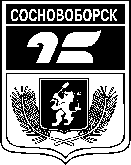 АДМИНИСТРАЦИЯ ГОРОДА СОСНОВОБОРСКАПОСТАНОВЛЕНИЕ12 декабря   2023                                                                                                            № 1638АДМИНИСТРАЦИЯ ГОРОДА СОСНОВОБОРСКАПОСТАНОВЛЕНИЕ12 декабря   2023                                                                                                            № 1638№п/пКритерии оценки конкурсных заявок (далее – критерии)Количество выставляемых баллы1Социально-экономическая значимость для города Сосновоборска практик, программ, проектов, мероприятий, реализованных соискателем От 0 до 102Масштабность деятельности кандидата – реализованных практик, программ, проектов, мероприятий (количество участников и благополучателей мероприятий, проектов)От 0 до 103Освещение деятельности и успешности соискателя в СМИ, количество публикаций От 0 до 104Участие в олимпиадах, конкурсах, смотрах, конференциях, форумах, спортивных состязаниях и т.д.:Городского уровня-участие;- призовое место; Регионального уровня-участие;-призовое местоФедерального уровня-участие;-призовое место;Международного уровня- участие;- призовое место.1 балл2 балла3 балла4 балла5 баллов6 баллов7 баллов8 баллов5Наличие благодарностей, грамот за профессиональную (общественную деятельность) деятельность в рамках номинации от организаций, администраций, федерацийГородского уровняРегионального уровняФедерального уровняМеждународного уровня1 балл2 балла3 балла4 баллаЕ.О.Романенко- заместитель Главы города по социальным вопросам, председатель Комиссии;О.А. РусиноваЧлены Комиссии:М.В. БелянинаИ.И.КудряшоваЮ.В. КрюковаТ.В. КарповаИ.В. Баталова- ведущий специалист Управления культуры, спорта, туризма и молодежной политики администрации города, секретарь Комиссии;- руководитель Управления культуры, спорта, туризма и молодежной политики администрации города;-руководитель Управления образования администрации города;- заместитель Главы города по общественно-политической работе;-директор МАУ «Молодежный центр» г.Сосновоборска;- главный специалист Управления культуры, спорта, туризма и молодежной политики администрации городаФИО кандидатаФИО кандидатаФИО кандидата№ п/пНаименование достиженияРеквизиты документаГрамоты, дипломы, сертификаты, благодарственные письма и иные документы, подтверждающие участие (победу) в конкурсах, соревнованиях, олимпиадах, наличие благодарностей, относящихся к номинации КонкурсаГрамоты, дипломы, сертификаты, благодарственные письма и иные документы, подтверждающие участие (победу) в конкурсах, соревнованиях, олимпиадах, наличие благодарностей, относящихся к номинации КонкурсаГрамоты, дипломы, сертификаты, благодарственные письма и иные документы, подтверждающие участие (победу) в конкурсах, соревнованиях, олимпиадах, наличие благодарностей, относящихся к номинации КонкурсаРуководителю УКСТМ Руководителю УКСТМ М.В. БелянинойМ.В. Белянинойотпаспорт серии                   №    выдан дата выдачи   зарегистрированной (го) по адресу:    датаподписьподписьфамилия и инициалыПриложение №3 к Положению о молодежной премии Главы городаРуководителю УКСТМ Приложение №3 к Положению о молодежной премии Главы городаРуководителю УКСТМ Приложение №3 к Положению о молодежной премии Главы городаРуководителю УКСТМ Приложение №3 к Положению о молодежной премии Главы городаРуководителю УКСТМ М.В. БелянинойМ.В. БелянинойМ.В. БелянинойМ.В. Белянинойотототпаспорт серии                   №    паспорт серии                   №    паспорт серии                   №    выдан выдан выдан дата выдачи   дата выдачи   дата выдачи   зарегистрированной (го) по адресу:    зарегистрированной (го) по адресу:    зарегистрированной (го) по адресу:    датаподписьфамилия и инициалы